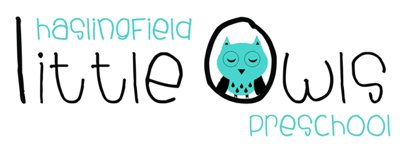 Weekly Newsletter21st November 2019Dear Little Owls Parents and Carers,This weekThe Autumn leaves are falling down so the children have been raking, gathering, throwing and making nests.They were also very excited to see that Jack Frost has visited.  The children used the following words to describe the frost.‘Magical, Sparkles, Crunchy, Crispy, Icy’We also introduce the Nativity story to our together time, which some of the Moonbeams could remember from last year.Next weekTogether Time - Thanksgiving and NativityOn Wednesday David and Jessica’s Mummy is joining us to share their family festival of Thanksgiving.  Throughout the week we will be sharing the Thanksgiving story with the children and discussing giving thanks and what we are grateful for.We will also be continuing with our Nativity story and songs.BirthdaysOn Thursday we will be celebrating Maisie’s 4th BirthdayWe will be celebrating Emily B’s birthday the following week due to Thanksgiving.Key TextShooting Stars  - That’s not my PirateRainbow ruleWe listen to each other.Rotas for next week pleaseImportant informationNativity InvitationYou should have received your invitation for our Christmas Nativity by email, please let Julie know if you have not received yours.We hope you enjoy your weekend and we look forward to seeing you all next week!Best wishes fromAbby, Kayleigh, Sobia, Hayley and JulieThe Little Owls Team07704 908109Week beginningWeek beginningFruitBeginning (Mon/Tue)Middle (Wed/Thu)Washing Bag25th Nov8 Bananas each8 Apples each8 Pears each8 Satsumas each-Jessie L-Clara-Emily Ch-Joey-David-Jessica S-Iris-Jess GNoah (Thu)2nd Dec8 Bananas each8 Apples each8 Pears each8 Satsumas each-William-Sen-Noah-Wilfred--Maisie-Alex-ElliotElliot (Tue)